                                                                                                                T.C.          BORNOVA  KAYMAKAMLIĞIZEHRA HOCAHANIM İLKOKULU MÜDÜRLÜĞÜ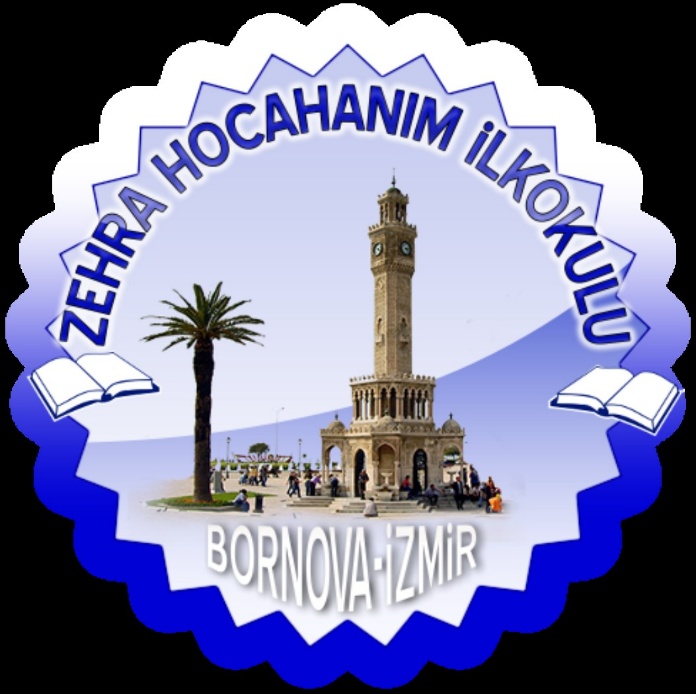 2023-2027 STRATEJİK PLANI(Güncelleme Tarihi 20/12/2022)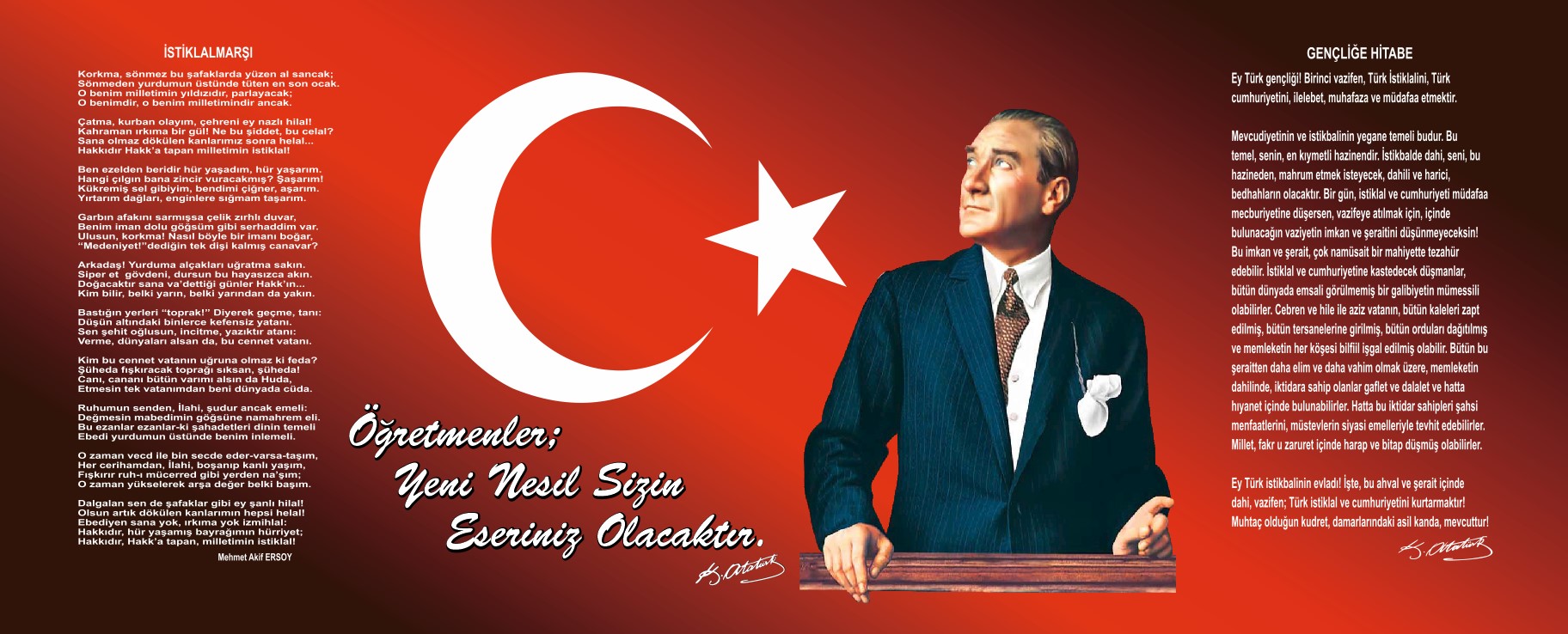 ÖNSÖZ             Geçmişten günümüze gelirken var olan yaratıcılığın getirdiği teknolojik ve sosyal anlamda gelişmişliğin ulaştığı hız, artık kaçınılmazları da önümüze sererek kendini göstermektedir. Güçlü ekonomik ve sosyal yapı, güçlü bir ülke olmanın ve tüm değişikliklerde dimdik ayakta durabilmenin kaçınılmazlığı da oldukça büyük önem taşımaktadır. Gelişen ve sürekliliği izlenebilen, bilgi ve planlama temellerine dayanan güçlü bir yaşam standardı ve ekonomik yapı; stratejik amaçlar, hedefler ve planlanmış zaman diliminde gerçekleşecek uygulama faaliyetleri ile (STRATEJİK PLAN) oluşabilmektedir.             Okulumuz misyon, vizyon ve stratejik planını ilk olarak 2005 yılında belirlemiştir. Okulumuz, daha iyi bir eğitim seviyesine ulaşmak düşüncesiyle Sürekli yenilenmeyi ve kalite kültürünü kendisine ilke edinmeyi amaçlamaktadır.Kalite kültürü oluşturmak için eğitim ve öğretim başta olmak üzere insan kaynakları ve kurumsallaşma, sosyal faaliyetler,  alt yapı, toplumla ilişkiler ve kurumlar arası ı ilişkileri kapsayan 2019-2023 stratejik planı hazırlanmıştır.            Büyük önder Atatürk’ü örnek alan bizler; çağa uyum sağlamış, çağı yönlendiren gençler yetiştirmek için kurulan  okulumuz, geleceğimiz teminatı olan öğrencilerimizi  daha iyi imkanlarla yetişip, düşünce ufku ve yenilikçi ruhu açık Türkiye Cumhuriyetinin çıtasını daha yükseklere taşıyan bireyler olması için öğretmenleri ve idarecileriyle özverili bir şekilde  tüm azmimizle çalışmaktayız.           Zehra Hocahanım İlkokulunun stratejik planlama çalışmasına önce durum tespiti,  yani  okulun  SWOT  analizi yapılarak başlanmıştır. SWOT analizi  tüm  idari personelin ve öğretmenlerin  katılımıyla  uzun  süren bir  çalışma sonucu ilk şeklini almış, varılan genel sonuçların  sadeleştirilmesi ise  Okul  yönetimi ile  öğretmenlerden den oluşan beş kişilik bir kurul tarafından yapılmıştır. Daha sonra  SWOT sonuçlarına  göre  stratejik planlama  aşamasına  geçilmiştir. Bu  süreçte  okulun amaçları, hedefleri, hedeflere  ulaşmak  için gerekli  stratejiler, eylem planı  ve sonuçta başarı veya başarısızlığın   göstergeleri ortaya konulmuştur. Denilebilir ki SWOT analizi bir kilometre taşıdır okulumuzun bugünkü  resmidir  ve stratejik planlama ise  bugünden yarına nasıl hazırlanmamız gerektiğine  dair kalıcı  bir  belgedir.Stratejik Plan' da belirlenen hedeflerimizi ne ölçüde gerçekleştirdiğimiz, plan dönemi içindeki her yıl sonunda gözden geçirilecek ve gereken revizyonlar yapılacaktır.              Zehra Hocahanım İlkokulunun  Stratejik Planı (2019-2023)’de belirtilen amaç ve hedeflere ulaşmamızın Okulumuzun gelişme ve kurumsallaşma süreçlerine önemli katkılar sağlayacağına inanmaktayız.           Planın hazırlanmasında emeği geçen Strateji Yönetim Ekibi’ne, öğretmen, öğrenci ve velilerimize teşekkür ederim.   Mehmet BABAOĞLU                                                                                                                                                                       MüdürİçindekilerBÖLÜM I: GİRİŞ ve PLAN HAZIRLIK SÜRECİ	5BÖLÜM II: DURUM ANALİZİ	6Okulun Mevcut Durumu: Temel İstatistikler	7PAYDAŞ ANALİZİ	12GZFT (Güçlü, Zayıf, Fırsat, Tehdit) Analizi	19Gelişim ve Sorun Alanları	21BÖLÜM III: MİSYON, VİZYON VE TEMEL DEĞERLER	24Türk milli eğitiminin amaçları doğrultusunda geleceğin büyüklerini yetiştirmek için kaliteyi arttırarak; ezberci değil anlayarak öğrenen ,davranışlarının sorumluluğunu bilen çevreye sahip çıkan ve çevre bilinci olan ,sosyal,yardımlaşma duygusu güçlü ,dürüstlük ve şeffaflıkla birlikte güven veren ,sorunlara çözüm üreten ben değil biz diyen öğrenciler  yetiştirmektir.	24VİZYONUMUZ * Sürekli değişen ve gelişen bir okul olarak ilimizde model olmak	24TEMEL DEĞERLERİMİZ *	24BÖLÜM IV: AMAÇ, HEDEF VE EYLEMLER	26TEMA I: EĞİTİM VE ÖĞRETİME ERİŞİM	26TEMA III: KURUMSAL KAPASİTE	29VI. BÖLÜM: İZLEME VE DEĞERLENDİRME	32BÖLÜM I: GİRİŞ ve PLAN HAZIRLIK SÜRECİ2019-2023 dönemi stratejik plan hazırlanması süreci Üst Kurul ve Stratejik Plan Ekibinin oluşturulması ile başlamıştır. Ekip tarafından oluşturulan çalışma takvimi kapsamında ilk aşamada durum analizi çalışmaları yapılmış ve durum analizi aşamasında paydaşlarımızın plan sürecine aktif katılımını sağlamak üzere paydaş anketi, toplantı ve görüşmeler yapılmıştır. Durum analizinin ardından geleceğe yönelim bölümüne geçilerek okulumuzun amaç, hedef, gösterge ve eylemleri belirlenmiştir. Çalışmaları yürüten ekip ve kurul bilgileri altta verilmiştir.STRATEJİK PLAN ÜST KURULUBÖLÜM II: DURUM ANALİZİDurum analizi bölümünde okulumuzun mevcut durumu ortaya konularak neredeyiz sorusuna yanıt bulunmaya çalışılmıştır. Bu kapsamda okulumuzun kısa tanıtımı, okul künyesi ve temel istatistikleri, paydaş analizi ve görüşleri ile okulumuzun Güçlü Zayıf Fırsat ve Tehditlerinin (GZFT) ele alındığı analize yer verilmiştir.Okulun Kısa Tanıtımı    Okulumuz 1976-1977 öğretim yılında hayırsever hakkı Abdullah Meçik tarafından ablası Zehra Hocahanım adına yaptırılmıştır.       Ekim-1977 yılında açılışı yapılan okul binası iki katlı olup, yedi dershane ve idare odalarından ibarettir.      1976-1977 öğretim yılında eğitim ve öğretime başlayan bu bina'da aynı öğretim yılında Bornova Ortaokulu'da bir süre eğitim öğretim yapmıştır. Daha sonra okulumuz binasının yanına İzmir özel idaresince yaptırılan ek binaya taşınmıştır.  Öğrenci mevcudunun giderek artması nedeniyle her iki bina ihtiyaca cevap veremediğinden Bornova ortaokulu’nun 1985 yılında Mevlana ilkokulu'na taşınması ile ek bina okulumuz hizmetine verilmiştir. 2000-2001 eğitim-öğretim yılı'nda yeni ek bina hizmete girmiştir.       Sayın  Hakkı   Abdullah Meçik'in değerli eşi Seniha Meçik zaman zaman okulumuzu ziyaret etmekte ve okulumuza maddi destekte  bulunmaktaydı..  Adını aldığımız Zehra Hocahanım’ın aziz hatırasını gelecek kuşaklara aktarmak ve onun gibi örnek insanlar yetiştirmek amacıyla yönetici ve öğretmenler olarak her türlü gayret gösterilmekte olup bu konuda öğrencilerimize gerekli eğitim - öğretim verilmektedir.Okulun Mevcut Durumu: Temel İstatistiklerOkul KünyesiOkulumuzun temel girdilerine ilişkin bilgiler altta yer alan okul künyesine ilişkin tabloda yer almaktadır.Temel Bilgiler Tablosu- Okul Künyesi Çalışan BilgileriOkulumuzun çalışanlarına ilişkin bilgiler altta yer alan tabloda belirtilmiştir.Çalışan Bilgileri TablosuOkulumuz Bina ve Alanları	Okulumuzun binası ile açık ve kapalı alanlarına ilişkin temel bilgiler altta yer almaktadır.Okul Yerleşkesine İlişkin Bilgiler Sınıf ve Öğrenci Bilgileri	Okulumuzda yer alan sınıfların öğrenci sayıları alttaki tabloda verilmiştir.Donanım ve Teknolojik KaynaklarımızTeknolojik kaynaklar başta olmak üzere okulumuzda bulunan çalışır durumdaki donanım malzemesine ilişkin bilgiye alttaki tabloda yer verilmiştir.Teknolojik Kaynaklar TablosuGelir ve Gider BilgisiOkulumuzun genel bütçe ödenekleri, okul aile birliği gelirleri ve diğer katkılarda dâhil olmak üzere gelir ve giderlerine ilişkin son iki yıl gerçekleşme bilgileri alttaki tabloda verilmiştir.PAYDAŞ ANALİZİKurumumuzun temel paydaşları öğrenci, veli ve öğretmen olmakla birlikte eğitimin dışsal etkisi nedeniyle okul çevresinde etkileşim içinde olunan geniş bir paydaş kitlesi bulunmaktadır. Paydaşlarımızın görüşleri anket, toplantı, dilek ve istek kutuları, elektronik ortamda iletilen önerilerde dâhil olmak üzere çeşitli yöntemlerle sürekli olarak alınmaktadır.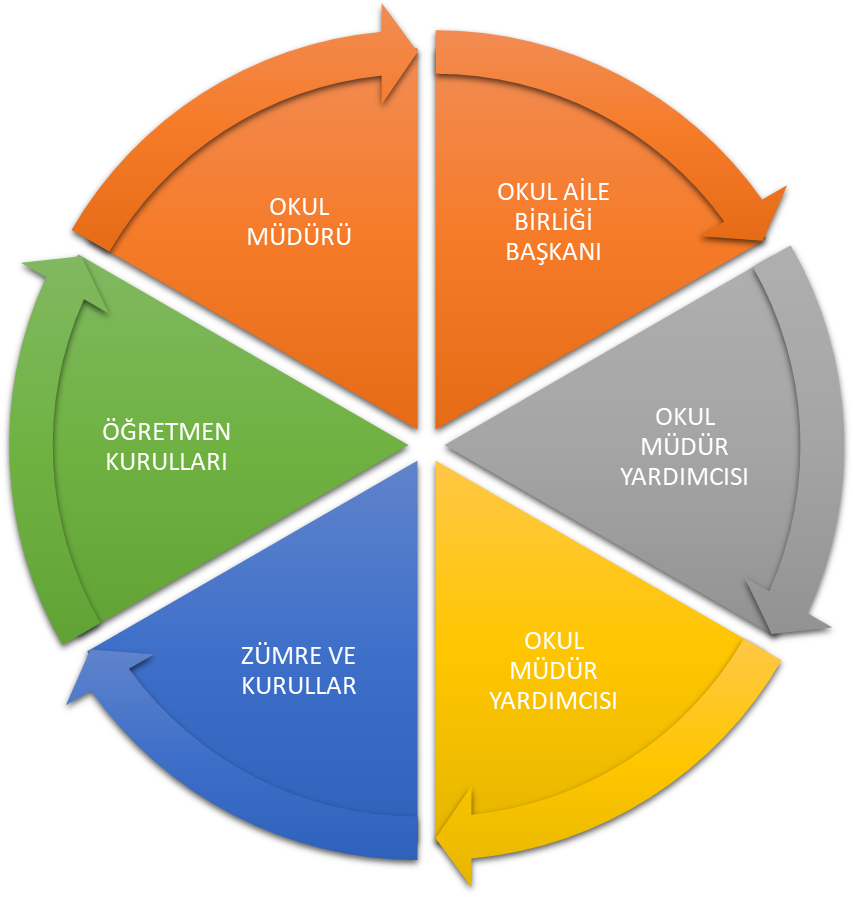 Paydaş anketlerine ilişkin ortaya çıkan temel sonuçlara altta yer verilmiştir  : Öğrenci Anketi Sonuçları:Öğretmen Anketi Sonuçları:Veli Anketi Sonuçları:GZFT (Güçlü, Zayıf, Fırsat, Tehdit) AnaliziOkulumuzun temel istatistiklerinde verilen okul künyesi, çalışan bilgileri, bina bilgileri, teknolojik kaynak bilgileri ve gelir gider bilgileri ile paydaş anketleri sonucunda ortaya çıkan sorun ve gelişime açık alanlar iç ve dış faktör olarak değerlendirilerek GZFT tablosunda belirtilmiştir. Dolayısıyla olguyu belirten istatistikler ile algıyı ölçen anketlerden çıkan sonuçlar tek bir analizde birleştirilmiştir.Kurumun güçlü ve zayıf yönleri donanım, malzeme, çalışan, iş yapma becerisi, kurumsal iletişim gibi çok çeşitli alanlarda kendisinden kaynaklı olan güçlülükleri ve zayıflıkları ifade etmektedir ve ayrımda temel olarak okul müdürü/müdürlüğü kapsamından bakılarak iç faktör ve dış faktör ayrımı yapılmıştır. İçsel Faktörler Güçlü YönlerZayıf YönlerDışsal Faktörler FırsatlarTehditler Gelişim ve Sorun AlanlarıGelişim ve sorun alanları analizi ile GZFT analizi sonucunda ortaya çıkan sonuçların planın geleceğe yönelim bölümü ile ilişkilendirilmesi ve buradan hareketle hedef, gösterge ve eylemlerin belirlenmesi sağlanmaktadır. Gelişim ve sorun alanları ayrımında eğitim ve öğretim faaliyetlerine ilişkin üç temel tema olan Eğitime Erişim, Eğitimde Kalite ve kurumsal Kapasite kullanılmıştır. Eğitime erişim, öğrencinin eğitim faaliyetine erişmesi ve tamamlamasına ilişkin süreçleri; Eğitimde kalite, öğrencinin akademik başarısı, sosyal ve bilişsel gelişimi ve istihdamı da dâhil olmak üzere eğitim ve öğretim sürecinin hayata hazırlama evresini; Kurumsal kapasite ise kurumsal yapı, kurum kültürü, donanım, bina gibi eğitim ve öğretim sürecine destek mahiyetinde olan kapasiteyi belirtmektedir.Gelişim ve sorun alanlarına ilişkin GZFT analizinden yola çıkılarak saptamalar yapılırken yukarıdaki tabloda yer alan ayrımda belirtilen temel sorun alanlarına dikkat edilmesi gerekmektedir.Gelişim ve Sorun AlanlarımızBÖLÜM III: MİSYON, VİZYON VE TEMEL DEĞERLEROkul Müdürlüğümüzün Misyon, vizyon, temel ilke ve değerlerinin oluşturulması kapsamında öğretmenlerimiz, öğrencilerimiz, velilerimiz, çalışanlarımız ve diğer paydaşlarımızdan alınan görüşler, sonucunda stratejik plan hazırlama ekibi tarafından oluşturulan Misyon, Vizyon, Temel Değerler; Okulumuz üst kurulana sunulmuş ve üst kurul tarafından onaylanmıştır.MİSYONUMUZ *Türk milli eğitiminin amaçları doğrultusunda geleceğin büyüklerini yetiştirmek için kaliteyi arttırarak; ezberci değil anlayarak öğrenen ,davranışlarının sorumluluğunu bilen çevreye sahip çıkan ve çevre bilinci olan ,sosyal,yardımlaşma duygusu güçlü ,dürüstlük ve şeffaflıkla birlikte güven veren ,sorunlara çözüm üreten ben değil biz diyen öğrenciler  yetiştirmektir.VİZYONUMUZ * Sürekli değişen ve gelişen bir okul olarak ilimizde model olmak. Bu amaçla 21.yüzyıl becerilerine sahip, kendine yetebilen, teknolojik gelişmelere kolay uyum sağlayabilen, yaratıcı,ahlaklı,yurtsever,üretken,yeni şeyler öğrenmeyi seven bireyler yetiştimek. Ülkemizde ve hatta uluslarası düzeyde adı duyulmuş, tanınan bir okul olmak.TEMEL DEĞERLERİMİZ *  Okul çalışanları olarak;1) Önce İnsan,2) Karşılıklı güven ve dürüstlük,3) Sabırlı, hoşgörülü ve kararlılık,4) Adaletli performans değerlendirme,5) Kendisiyle ve çevresiyle barışık olma,6) Yetkinlik, üretkenlik, ve girişimcilik ruhuna sahip olmak,7) Doğa ve çevreyi koruma bilinci,8) Sorumluluk duygusu ve kendine güven bilincini kazandırma.BÖLÜM IV: AMAÇ, HEDEF VE EYLEMLERTEMA I: EĞİTİM VE ÖĞRETİME ERİŞİMEğitim ve öğretime erişim okullaşma ve okul terki, devam ve devamsızlık, okula uyum ve oryantasyon, özel eğitime ihtiyaç duyan bireylerin eğitime erişimi, yabancı öğrencilerin eğitime erişimi ve hayat boyu öğrenme kapsamında yürütülen faaliyetlerin ele alındığı temadır.Stratejik Amaç 1: Kayıt bölgemizde yer alan çocukların okullaşma oranlarını artıran, öğrencilerin uyum ve devamsızlık sorunlarını gideren etkin bir yönetim yapısı kurulacaktır.  Stratejik Hedef 1.1.  Kayıt bölgemizde yer alan çocukların okullaşma oranları artırılacak ve öğrencilerin uyum ve devamsızlık sorunları da giderilecektir. Performans Göstergeleri EylemlerTEMA II: EĞİTİM VE ÖĞRETİMDE KALİTENİN ARTIRILMASIEğitim ve öğretimde kalitenin artırılması başlığı esas olarak eğitim ve öğretim faaliyetinin hayata hazırlama işlevinde yapılacak çalışmaları kapsamaktadır. Bu tema altında akademik başarı, sınav kaygıları, sınıfta kalma, ders başarıları ve kazanımları, disiplin sorunları, öğrencilerin bilimsel, sanatsal, kültürel ve sportif faaliyetleri ile istihdam ve meslek edindirmeye yönelik rehberlik ve diğer mesleki faaliyetler yer almaktadır. Stratejik Amaç 2: Öğrencilerimizin gelişmiş dünyaya uyum sağlayacak şekilde donanımlı bireyler olabilmesi için eğitim ve öğretimde kalite artırılacaktır.Stratejik Hedef 2.1.  Öğrenme kazanımlarını takip eden ve velileri de sürece dâhil eden bir yönetim anlayışı ile öğrencilerimizin akademik başarıları ve sosyal faaliyetlere etkin katılımı artırılacaktır.Performans GöstergeleriEylemlerTEMA III: KURUMSAL KAPASİTEStratejik Amaç 3: Eğitim ve öğretim faaliyetlerinin daha nitelikli olarak verilebilmesi için okulumuzun kurumsal kapasitesi güçlendirilecektir. Stratejik Hedef 3.1.  Kurumsal kapasiteyi geliştirmek için, mevcut beşeri, fiziki ve mali alt yapı eksikliklerini gidererek, çağın gereklerine uygun, yönetim ve organizasyon yapısını etkin hale getirmek.Performans GöstergeleriEylemlerV. BÖLÜM: MALİYETLENDİRME2019-2023 Stratejik Planı Faaliyet/Proje Maliyetlendirme TablosuVI. BÖLÜM: İZLEME VE DEĞERLENDİRMEOkulumuz Stratejik Planı izleme ve değerlendirme çalışmalarında 5 yıllık Stratejik Planın izlenmesi ve 1 yıllık gelişim planın izlenmesi olarak ikili bir ayrıma gidilecektir. Stratejik planın izlenmesinde 6 aylık dönemlerde izleme yapılacak denetim birimleri, il ve ilçe millî eğitim müdürlüğü ve Bakanlık denetim ve kontrollerine hazır halde tutulacaktır.Yıllık planın uygulanmasında yürütme ekipleri ve eylem sorumlularıyla aylık ilerleme toplantıları yapılacaktır. Toplantıda bir önceki ayda yapılanlar ve bir sonraki ayda yapılacaklar görüşülüp karara bağlanacaktır. EKLER: Öğretmen, öğrenci ve veli anket örnekleri klasör ekinde olup okullarınızda uygulanarak sonuçlarından paydaş analizi bölümü ve sorun alanlarının belirlenmesinde yararlanabilirsiniz.Üst Kurul BilgileriÜst Kurul BilgileriEkip BilgileriEkip BilgileriAdı SoyadıUnvanıAdı SoyadıUnvanıMehmet BABAOĞLUOkul  MüdürüSoner KAYGUSUZMüdür YardımcısıFiliz  YILDIRIMÖğretmenDerya ÇELİKÖğretmenFunda GÖNCÜOĞLURehber ÖğretmenFiliz  SANCAKTAROĞLUÖğretmenMurat ALTUNBULAKOkul Aile Birliği BaşkanıFiliz BOZTEPEÖğretmenGamze ŞAHİNOkul Aile Birliği Muhasib ÜyeMine TUNÇ ÇALIŞKANRehber Öğretmenİli: İZMİRİli: İZMİRİli: İZMİRİli: İZMİRİlçesi: BORNOVAİlçesi: BORNOVAİlçesi: BORNOVAİlçesi: BORNOVAAdres: Atatürk Mahallesi  859  Sok. No:5 - BornovaAtatürk Mahallesi  859  Sok. No:5 - BornovaAtatürk Mahallesi  859  Sok. No:5 - BornovaCoğrafi Konum (link):Coğrafi Konum (link):http://urlkisaltma.com/RIYxZhttp://urlkisaltma.com/RIYxZTelefon Numarası: 232 388 31 26232 388 31 26232 388 31 26Faks Numarası:Faks Numarası:232 343 04 45232 343 04 45e- Posta Adresi:887817@meb.k12.tr887817@meb.k12.tr887817@meb.k12.trWeb sayfası adresi:Web sayfası adresi:http//zehrahocahanim.meb.k12.trhttp//zehrahocahanim.meb.k12.trKurum Kodu:887817887817887817Öğretim Şekli:Öğretim Şekli:Tam Gün Tam Gün Okulun Hizmete Giriş Tarihi :   1976Okulun Hizmete Giriş Tarihi :   1976Okulun Hizmete Giriş Tarihi :   1976Okulun Hizmete Giriş Tarihi :   1976Toplam Çalışan SayısıToplam Çalışan Sayısı2121Öğrenci Sayısı:Kız216216Öğretmen SayısıKadın1515Öğrenci Sayısı:Erkek224224Öğretmen SayısıErkek66Öğrenci Sayısı:Toplam440440Öğretmen SayısıToplam2121Derslik Başına Düşen Öğrenci SayısıDerslik Başına Düşen Öğrenci SayısıDerslik Başına Düşen Öğrenci Sayısı27Şube Başına Düşen Öğrenci SayısıŞube Başına Düşen Öğrenci SayısıŞube Başına Düşen Öğrenci Sayısı27Öğretmen Başına Düşen Öğrenci SayısıÖğretmen Başına Düşen Öğrenci SayısıÖğretmen Başına Düşen Öğrenci Sayısı27Şube Başına 30’dan Fazla Öğrencisi Olan Şube SayısıŞube Başına 30’dan Fazla Öğrencisi Olan Şube SayısıŞube Başına 30’dan Fazla Öğrencisi Olan Şube Sayısı3Öğrenci Başına Düşen Toplam Gider MiktarıÖğrenci Başına Düşen Toplam Gider MiktarıÖğrenci Başına Düşen Toplam Gider Miktarı150TLÖğretmenlerin Kurumdaki Ortalama Görev SüresiÖğretmenlerin Kurumdaki Ortalama Görev SüresiÖğretmenlerin Kurumdaki Ortalama Görev Süresi9Unvan*ErkekKadınToplamOkul Müdürü ve Müdür Yardımcısı202Sınıf Öğretmeni41216Branş Öğretmeni011Rehber Öğretmen022İdari Personel000Yardımcı Personel000Güvenlik Personeli000Toplam Çalışan Sayıları61521Okul Bölümleri Okul Bölümleri Özel AlanlarVarYokOkul Kat Sayısı3Çok Amaçlı SalonXDerslik Sayısı18Çok Amaçlı SahaXDerslik Alanları (m2)40KütüphaneXKullanılan Derslik Sayısı18Fen LaboratuvarıXŞube Sayısı4Bilgisayar LaboratuvarıXİdari Odaların Alanı (m2)56m2İş AtölyesiXÖğretmenler Odası (m2)48m2Beceri AtölyesiXOkul Oturum Alanı (m2)4080m2PansiyonXOkul Bahçesi (Açık Alan)(m2)3000m2Okul Kapalı Alan (m2)700m2Sanatsal, bilimsel ve sportif amaçlı toplam alan (m2)0Kantin (m2)50m2Tuvalet Sayısı8SINIFIKızErkekToplamSINIFIKızErkekToplam1/A1017273/A1414281/B1214263/B1212241/C1315283/C1213251/D1311243/D1313262/A1414284/A1612282/B1615314/B1215272/C1616324/C1412262/D1616324/D151328Akıllı Tahta Sayısı17TV Sayısı0Masaüstü Bilgisayar Sayısı14Yazıcı Sayısı6Taşınabilir Bilgisayar Sayısı0Fotokopi Makinası Sayısı1Projeksiyon Sayısı16İnternet Bağlantı Hızı1mbitYıllarGelir MiktarıGider Miktarı202010.129,8845.663,27 202171.654,00 60.817,26 2022110.677,75104.284,09 SORULAR5 Üzerinden Memnuniyet Oranı1Öğretmenlerimle ihtiyaç duyduğumda rahatlıkla görüşebilirim.4,62Okul müdürü ile ihtiyaç duyduğumda rahatlıkla konuşabiliyorum.3,13Okulun rehberlik servisinden yeterince yararlanabiliyorum.4,254Okula ilettiğimiz öneri ve isteklerimiz dikkate alınır.3,705Okulda kendimi güvende hissediyorum.4,356Okulda öğrencilerle ilgili alınan kararlarda bizlerin görüşleri alınır.3,77Öğretmenler yeniliğe açık olarak derslerin işlenişinde çeşitli yöntemler kullanmaktadır.4,28Derslerde konuya göre uygun araç gereçler kullanılmaktadır.4,69Teneffüslerde ihtiyaçlarımı giderebiliyorum.4,3510Okulun içi ve dışı temizdir.3,611Okulun binası ve diğer fiziki mekânlar yeterlidir.3,412Okul kantininde satılan malzemeler sağlıklı ve güvenlidir.1,413Okulumuzda yeterli miktarda sanatsal ve kültürel faaliyetler düzenlenmektedir.2,5SORULAR5 Üzerinden Memnuniyet Oranı1Okulumuzda alınan kararlar, çalışanların katılımıyla alınır.3,72Kurumdaki tüm duyurular çalışanlara zamanında iletilir.3,93Her türlü ödüllendirmede adil olma, tarafsızlık ve objektiflik esastır.3,254Kendimi, okulun değerli bir üyesi olarak görürüm.4,15Çalıştığım okul bana kendimi geliştirme imkânı tanımaktadır.3,76Okul, teknik araç ve gereç yönünden yeterli donanıma sahiptir.2,67Okulda çalışanlara yönelik sosyal ve kültürel faaliyetler düzenlenir.1,958Okulda öğretmenler arasında ayrım yapılmamaktadır.3,059Okulumuzda yerelde ve toplum üzerinde olumlu etki bırakacak çalışmalar yapmaktadır.3,710Yöneticilerimiz, yaratıcı ve yenilikçi düşüncelerin üretilmesini teşvik etmektedir.3,2511Yöneticiler, okulun vizyonunu, stratejilerini, iyileştirmeye açık alanlarını vs. çalışanlarla paylaşır.3,1512Okulumuzda sadece öğretmenlerin kullanımına tahsis edilmiş yerler yeterlidir.1,513Alanıma ilişkin yenilik ve gelişmeleri takip eder ve kendimi güncellerim.2,4SORULAR5 Üzerinden Memnuniyet Oranı1İhtiyaç duyduğumda okul çalışanlarıyla rahatlıkla görüşebiliyorum.4,22Bizi ilgilendiren okul duyurularını zamanında öğreniyorum.4,43Öğrencimle ilgili konularda okulda rehberlik hizmeti alabiliyorum.4,254Okula ilettiğim istek ve şikâyetlerim dikkate alınıyor.3,055Öğretmenler yeniliğe açık olarak derslerin işlenişinde çeşitli yöntemler kullanmaktadır.3,96Okulda yabancı kişilere karşı güvenlik önlemleri alınmaktadır.4,47Okulda bizleri ilgilendiren kararlarda görüşlerimiz dikkate alınır.38E-Okul Veli Bilgilendirme Sistemi ile okulun internet sayfasını düzenli olarak takip ediyorum.3,89Çocuğumun okulunu sevdiğini ve öğretmenleriyle iyi anlaştığını düşünüyorum.4,5510Okul, teknik araç ve gereç yönünden yeterli donanıma sahiptir.2,4511Okul her zaman temiz ve bakımlıdır.312Okulun binası ve diğer fiziki mekânlar yeterlidir.2,1513Okulumuzda yeterli miktarda sanatsal ve kültürel faaliyetler düzenlenmektedir.2,1ÖğrencilerÖğrencilerin ciddi bir disiplin sorununun olmamasıÖğrencilerin birbirine karşı çoğu zaman hoşgörülü olması ÇalışanlarÇalışanların güler yüzlü olması,        Öğrencilerle birebir iletişim kurulmasıVelilerVelilerin öğrencileri ile ilgili süreçlerden bilgi sahibi olmasıVelilerin okul faaliyetlerine katkıda bulunmasıOkul Aile Birliğinin aktif olarak çalışmasıBina ve YerleşkeDüzenli temizlik yapılması,     Bahçe alanının geniş olmasıDonanımHer sınıfta akıllı tahta bulunmasıBirinci sınıfların öğrenci yaş grubuna göre dizayn edilmiş olmasıBütçeHayırsever bağlantılarının bulunmasıOkul kantin kirası, velilerin bağışlarıYönetim SüreçleriYönetimin her konuyla birebir ilgilenmesiİletişim Süreçleriİletişim süreçlerinin hızı olması,       Okulun sosyal medya hesaplarının aktif olması, Veli WhatsApp gruplarının bulunmasıÖğrencilerSonradan gelen öğrencilere oryantasyon sürecinin uzun sürmesiÇalışanlarÇalışanların çoğunun yüksek lisans konusunda isteksiz olmasıOkulda kadrolu/daimi güvenlik personelinin çalıştırılamamasıVelilerVelilerin veli eğitimine katılmada isteksiz olmasıVelilerin duyuruları dikkate almamasıBina ve YerleşkeSınıf mevcutlarının sınıf alanlarına göre yüksek olmasıSoyunma odasının olmamasıÇok amaçlı salonun küçük olmasıDonanımSınıfların birbirinden farklı donatılmış olmasıOkul ses sisteminin yetersiz olmasıBütçeOkul bütçesinin ihtiyaçları çoğu zaman karşılayamamasıVelilerin okul bütçesine olan katkılarının yetersiz olmasıYönetim SüreçleriEtkin bir duyuru sisteminin kurulamamış olmasıPolitikOkula devamın zorunlu olması2023Vizyon Belgesinin alanda heyecan yaratmış olmasıEkonomikUlaşılan hayırseverlerin okul ihtiyaçlarına olumlu yanıt vermesiSosyolojikOkul kayıt bölgesinde sosyoekonomik olarak birbirine yakın seviyede ailelerin oturmasıBölgemizde Suriyeli ailelerin olmamasıTeknolojikBir çok ders içeriğinin EBA portalında bulunmasıİletişim kanallarının çok sayıda olmasıMevzuat-YasalOkuldaki bir çok yeniliğin projeler kapsamında hayata geçmesiEkolojikOkula ulaşımda iklim şartlarından dolayı sorun yaşanmamasıPolitikYöneticilerin üzerindeki sorumluluğun sürekli ağırlaşmasıEkonomikTemel eğitim kurumlarına genel bütçeden yeterli kaynak aktarılmamasıSosyolojikOkul çevresindeki yapılaşmanın hızlı olmasından kaynaklı yoğun nakil almasıTeknolojikÇocuklardaki dijital bağımlılık riskiMevzuat-YasalMevzuatın sık değişmesiEkolojikİklimin sıcak olmasından dolayı Eylül ve Haziran aylarında öğrenci verimliliğinin düşmesiEğitime ErişimEğitimde KaliteKurumsal KapasiteOkullaşma OranıAkademik BaşarıKurumsal İletişimOkula Devam/ DevamsızlıkSosyal, Kültürel ve Fiziksel GelişimKurumsal YönetimOkula Uyum, OryantasyonSınıf TekrarıBina ve YerleşkeÖzel Eğitime İhtiyaç Duyan Bireylerİstihdam Edilebilirlik ve YönlendirmeDonanımYabancı ÖğrencilerÖğretim YöntemleriTemizlik, HijyenHayat boyu ÖğrenmeDers araç gereçleriİş Güvenliği, Okul GüvenliğiTaşıma ve servis 1.TEMA: EĞİTİM VE ÖĞRETİME ERİŞİM 1.TEMA: EĞİTİM VE ÖĞRETİME ERİŞİM1İklimin sıcak olmasından dolayı Eylül ve Haziran aylarında öğrenci verimliliğinin düşmesi2Bazı öğrencilerin sıklıkla okula geç gelmesi3Sonradan gelen öğrencilere oryantasyon sürecinin uzun sürmesi2.TEMA: EĞİTİM VE ÖĞRETİMDE KALİTE2.TEMA: EĞİTİM VE ÖĞRETİMDE KALİTE1Mevzuatın sık değişmesi2Çocuklardaki dijital bağımlılık riski3Yöneticilerin üzerindeki sorumluluğun sürekli ağırlaşması4Etkin bir duyuru sisteminin kurulamamış olması5Sınıf mevcutlarının sınıf alanlarına göre yüksek olması6Velilerin duyuruları dikkate almaması7Velilerin veli eğitimine katılmada isteksiz olması8Çalışanların çoğunun yüksek lisans konusunda isteksiz olması3.TEMA: KURUMSAL KAPASİTE3.TEMA: KURUMSAL KAPASİTE1Okul çevresindeki yapılaşmanın hızlı olmasından kaynaklı yoğun nakil alması2Temel eğitim kurumlarına genel bütçeden kaynak aktarılmaması3Yöneticilerin üzerindeki sorumluluğun sürekli ağırlaşması4Velilerin okul bütçesine olan katkılarının yetersiz olması5Okul bütçesinin ihtiyaçları çoğu zaman karşılayamaması6Okul ses sisteminin yetersiz olması7Sınıfların birbirinden farklı donatılmış olması8Çok amaçlı salonun küçük olması9Soyunma odasının olmaması10Sınıf donanımlarının yetersiz olmasıNoPERFORMANSGÖSTERGESİMevcutMevcutHEDEFHEDEFHEDEFHEDEFHEDEFHEDEFNoPERFORMANSGÖSTERGESİ201920202020202120222023PG.1.1.aKayıt bölgesindeki öğrencilerden okula kayıt yaptıranların oranı (%)909999999999PG.1.1.bİlkokul birinci sınıf öğrencilerinden en az bir yıl okul öncesi eğitim almış olanların oranı (%)(ilkokul)7285859095100PG.1.1.cOkula yeni başlayan öğrencilerden oryantasyon eğitimine katılanların oranı (%)99100100100100100PG.1.1.dBir eğitim ve öğretim döneminde 20 gün ve üzeri devamsızlık yapan öğrenci oranı (%)1,0000000PG.1.1.eBir eğitim ve öğretim döneminde 20 gün ve üzeri devamsızlık yapan yabancı öğrenci oranı (%)000000PG.1.1.fOkulun özel eğitime ihtiyaç duyan bireylerin kullanımına uygunluğu (0-1)111111NoEylem İfadesiEylem SorumlusuEylem Tarihi1.1.1.Kayıt bölgesinde yer alan öğrencilerin tespiti çalışması yapılacaktır.Müdür01 Eylül-20 Eylül1.1.2Devamsızlık yapan öğrencilerin tespiti ve erken uyarı sistemi için çalışmalar yapılacaktır.Müdür Yardımcısı 01 Eylül-20 Eylül1.1.3Devamsızlık yapan öğrencilerin velileri ile özel aylık  toplantı ve görüşmeler yapılacaktır.Rehberlik ServisiHer ayın son haftası1.1.4Müdür YardımcısıNoPERFORMANSGÖSTERGESİMevcutMevcutHEDEFHEDEFHEDEFHEDEFHEDEFHEDEFNoPERFORMANSGÖSTERGESİ201920202020202120222023PG.2.1.a4. Sınıf Not Ortalaması4,454,504,504,504,504,50PG.2.1.bYıl içerisinde yapılan okul gezisi sayısı101111121212PG.2.1.c.Okulda açılan sosyal ve sportif kurs sayısı344555NoEylem İfadesiEylem SorumlusuEylem Tarihi2.1.1.4. Sınıf öğrencileri için çocuk kulübü açılacaktırOkul YönetimiEylül Ayı2.1.2Sosyal ve Sportif kurslar açılacaktırOkul YönetimiEylül Ayı2.1.3Her Yıl Okul Gezisi YapılacaktırSınıf ÖğretmenleriEylül-HaziranNoPERFORMANSGÖSTERGESİMevcutMevcutHEDEFHEDEFHEDEFHEDEFHEDEFHEDEFNoPERFORMANSGÖSTERGESİ202320242024202520262027PG.3.1.aOkulda bulunan soyunma odası sayısı000000PG.3.1.bDerslik sayısı171717171717PG.3.1.c.Hayırsever desteği ile yapılan proje sayısı111111PG.3.1.c.Medyada çıkan olumlu haber sayısı122222NoEylem İfadesiEylem SorumlusuEylem Tarihi3.1.1.Soyunma odası yapılacaktırOkul Aile Birliği2023 Yılı3.1.2Derslik sayısı artırılacaktırOkul İdaresi2023 Eylül3.1.3Hayırseverler ile iletişim kurulacaktırOkul İdaresiSürekli 3.1.4Okul Tanıtımı İçin Paydaşlarla İletişim Halinde OlunacaktırOkul İdaresiSürekliKaynak Tablosu2023202420252026ToplamKaynak Tablosu2023202420252026ToplamDiğer (Okul Aile Birlikleri)22.00024.20026.60028.20030.400TOPLAM22.00024.20026.60028.20030.400AMAÇ HEDEF NO2023202420252026Toplam MaliyetAMAÇ 17.3408.0678.8679.40010.134HEDEF 1.17.3408.0678.8679.40010.134AMAÇ 27.3408.0678.8679.40010.134HEDEF 2.17.3408.0678.8679.40010.134AMAÇ 37.3408.0678.8679.40010.134HEDEF 3.17.3408.0678.8679.40010.134TOPLAM22.00024.20026.60028.20030.400